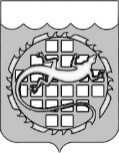 КОНТРОЛЬНО-СЧЕТНАЯ ПАЛАТА ОЗЕРСКОГО ГОРОДСКОГО ОКРУГАРАСПОРЯЖЕНИЕОб утверждении плана проверок осуществления закупок товаров, работ, услуг для обеспечения нужд Озерского городского округа на 1 полугодие 2018 годаВ соответствии с Федеральным законом от 05.04.2013 № 44-ФЗ                               «О контрактной системе в сфере закупок товаров, работ, услуг для государственных и муниципальных нужд», решением Собрания депутатов Озерского городского округа Челябинской области от 25.06.2014 № 103                        «Об утверждении Порядка проведения плановых проверок при осуществлении закупок товаров, работ, услуг для обеспечения нужд Озерского городского округа», решением Собрания депутатов Озерского городского округа от 25.12.2013 № 233 «Об органе, уполномоченном на осуществление контроля в сфере закупок в Озерском городском округе»:	1.	Утвердить прилагаемый План проверок осуществления закупок товаров, работ, услуг для обеспечения нужд Озерского городского округа на             1 полугодие 2018 года.2.	Разместить информацию, указанную в пункте 1 настоящего распоряжения, в единой информационной системе в сфере закупок, а также на официальном сайте органов местного самоуправления Озерского городского округа в информационно-телекоммуникационной сети Интернет не позднее пяти рабочих дней со дня подписания настоящего распоряжения.3. Контроль за исполнением настоящего распоряжения оставляю за собой.4. Настоящее распоряжение вступает в силу со дня его подписания.ПредседательКонтрольного-счетной палатыОзерского городского округа		        		                                А.П. Глухов															Утвержден															распоряжением председателя 															Контрольно-счетной палаты															Озерского городского округа															28.12.2017г. №  74 План проверок осуществления закупок товаров, работ, услуг для обеспечения нужд Озерского городского округа  на 1 полугодие 2018 годаНаименование контролирующего органа: Контрольно-счетная палата Озерского городского округа28 декабря 2017 г. №       74     №п/пНаименование учреждения (субъекта контроля)ИНН субъекта проверкиАдрес местонахож-дения субъе-кта контроляЦель проведения проверкиОснования проведения проверкиМесяц начала проведения проверки1Муниципальное бюджет-ное общеобразовательное учреждение «Средняя общеобразовательная школа №32 с углубленным изучением английского языка»7422023217456783, Челябинская область, г. Озерск, ул. Герцена, 12Предупреждение и выявле-ние нарушений законода-тельства РФ о контрактной системе и иных нормативных правовых актов РФ субъек-тов проверкиПункт 3 части 3 статьи 99 Федерального закона от 05.04.2013     № 44-ФЗ «О контрактной системе в сфере закупок товаров, работ, услуг для обеспечения государственных и муниципальных нужд»  январь2Муниципальное учреж-дение «Поисково-спаса-тельная служба Озерского городского округа»7422038990456780, Челябинская область,                г. Озерск, ул.Архипова, 10аПредупреждение и выяв-ление нарушений законо-дательства РФ о контрактной системе и иных нормативных правовых актов РФ субъек-тов проверкиПункт 3 части 3 статьи 99 Федерального закона от 05.04.2013    № 44-ФЗ «О контрактной системе в сфере закупок товаров, работ, услуг для обеспечения государственных и муниципальных нужд»март3Муниципальное бюджет-ное учреждение дополни-тельного образования Озерского городского округа «Детская музы-кальная школа №1»7422025020456790, Челябинская область, г.Озерск, ул.Семенова, 5Предупреждение и выявле-ние нарушений законода-тельства РФ о контрактной системе и иных нормативных правовых актов РФ субъек-тов проверкиПункт 3 части 3 статьи 99 Федерального закона от 05.04.2013     № 44-ФЗ «О контрактной системе в сфере закупок товаров, работ, услуг для обеспечения государственных и муниципальных нужд»  март4Муниципальное унитар-ное предприятие «Лоск» Озерского городского округа7422001340456780, Челябинская область,г.Озерск, пр. Карла Маркса, 33Предупреждение и выяв-ление нарушений законо-дательства РФ о контрактной системе и иных нормативных правовых актов РФ субъек-тов проверкиПункт 3 части 3 статьи 99 Федерального закона от 05.04.2013     № 44-ФЗ «О контрактной системе в сфере закупок товаров, работ, услуг для обеспечения государственных и муниципальных нужд»  апрель5Муниципальное бюджет-ное учреждение дополни-тельного образования «Станция юных техников»7422023150456784,  Челябинская область, г. Озерск, ул.Ермолаева,26Предупреждение и выяв-ление нарушений законо-дательства РФ о контрактной системе и иных нормативных правовых актов РФ субъек-тов проверкиПункт 3 части 3 статьи 99 Федерального закона от 05.04.2013     № 44-ФЗ «О контрактной системе в сфере закупок товаров, работ, услуг для обеспечения государственных и муниципальных нужд»  май6Муниципальное бюджет-ное учреждение Озерского городского округа «Арена»7422039104456783, Челябинская область, г.Озерск,ул. Кирова, 16аПредупреждение и выяв-ление нарушений законо-дательства РФ о контрактной системе и иных нормативных правовых актов РФ субъек-тов проверкиПункт 3 части 3 статьи 99 Федерального закона от 05.04.2013     № 44-ФЗ «О контрактной системе в сфере закупок товаров, работ, услуг для обеспечения государственных и муниципальных нужд»май